Communiqué aux médias du 15 février 2022Le bio connaît une forte croissance en Europe en 2020Le marché bio atteint 52 milliards d’euros, la surface agricole biologique dépasse les 17 millions d’hectaresLe marché bio européen ne cesse de croître: en 2020, il a augmenté de 15 % pour atteindre 52 milliards d’euros. De nombreux marchés nationaux ont enregistré des taux de croissance à deux chiffres. La surface agricole biologique a également augmenté. Les dernières données sur l’agriculture biologique en Europe sont disponibles dans l’annuaire statistique «The World of Organic Agriculture», qui sera présenté lors d’un événement virtuel le 15 février à 12 h. Extension de la surface agricole biologique de près d’un million d’hectaresEn 2020, en Europe, 17,1 millions d’hectares étaient cultivés en bio, dont 14,9 millions dans l’Union européenne. Avec près de 2,5 millions d’hectares, la France arrivait en tête, devant l’Espagne (2,4 millions d’hectares) et l’Italie (2,1 millions d’hectares).La surface bio a augmenté de plus de 0,7 million d’hectares dans l’Union européenne, soit une croissance de 5,3 %. En 2020, la croissance était plus lente que l’année précédente, mais tout de même plus forte qu’au début des années 2010. 307 000 hectares de surface bio ont été ajoutés en France, 102 000 en Italie et 88 000 en Allemagne.Le Liechtenstein, numéro un mondial de la surface bioEn 2020, la surface bio représentait 3,4 % de la surface agricole utile totale en Europe et 9,2 % dans l’Union européenne. Au niveau européen (et mondial), le Liechtenstein présentait, avec 41,6 %, le pourcentage le plus élevé de surface bio, suivi de l’Autriche, pays de l’Union européenne ayant la part la plus élevée de surface bio (26,5 %). Au total, 15 pays européens ont indiqué qu’au moins 10 % de leur surface agricole était cultivée en bio.Presque 420 000 productrices et producteurs bioEn Europe, on dénombrait presque 420 000 productrices et producteurs bio, dont près de 350 000 dans l’Union européenne. L’Italie est le pays qui comptait le plus d’exploitations (71 590).On a recensé près de 85 000 transformateurs bio en Europe, dont plus de 78 000 dans l’Union européenne. Plus de 6800 importateurs ont été dénombrés en Europe, dont près de 5800 dans l’Union européenne. L’Italie comptait le plus grand nombre de transformateurs bio (près de 23 000), tandis que l’Allemagne présentait le plus grand nombre d’importateurs (plus de 1900).52 milliards d’euros de chiffre d’affaires dans le commerce de détailEn Europe, le chiffre d’affaires du commerce de détail bio s’élevait à 52 milliards d’euros, dans l’Union européenne à 44,8 milliards d’euros. Cette dernière représente, derrière les États-Unis (49,5 milliards d’euros), le deuxième marché intérieur pour les produits bio. Le pays européen ayant le plus grand marché bio est l’Allemagne (15 milliards d’euros).Forte croissance du commerce de détailLe marché bio européen a enregistré une très forte croissance de 15 % en 2020. La plus forte hausse a été observée en Allemagne (22,3 %). Au cours de la décennie 2011-2020, le volume des ventes du commerce de détail a plus que doublé en Europe et dans l’Union européenne. En 2020, de nombreux marchés européens ont enregistré des taux de croissance à deux chiffres, soit nettement plus élevés que par le passé. Ces données montrent que la pandémie a eu un impact positif sur le marché bio: les gens ont mangé plus souvent à la maison et des thèmes comme la santé, l’environnement et le changement climatique ont gagné en importance. Si cette tendance se maintient, la production et la transformation devraient suivre. Les mesures de la stratégie «De la ferme à la table» de l’Union européenne permettent de soutenir cette évolution.Les consommateurs européens dépensent davantage pour les aliments bioEn 2020, en Europe, les consommatrices et consommateurs ont dépensé 63 euros par personne pour l’achat d’aliments biologiques, 102 euros dans l’Union européenne. Les dépenses par habitant·e pour la consommation d’aliments bio ont plus que doublé entre 2011 et 2020. En 2020, ce sont les Suisses qui ont le plus dépensé pour les aliments biologiques (418 euros par habitant·e).Avec 13 %, le Danemark détient la part de marché bio la plus élevée au mondeDans les pays européens, les ventes bio représentent une part importante du marché total respectif. Avec 13 %, le Danemark a la part de marché bio la plus élevée au monde, suivi de l’Autriche, avec une part de 11,3 %, et la Suisse, avec une part de 10,8 %.Collecte de données sur l’agriculture biologique en EuropeL’enquête sur l’agriculture biologique en Europe est réalisée par le FiBL et AMI. La collecte de données par le FiBL s’effectue dans le cadre de l’enquête mondiale sur l’agriculture biologique, soutenue par le Secrétariat d’État à l’économie (SECO), le Fonds Coop pour le développement durable, NürnbergMesse et IFOAM – Organics International.Plus d’informationsContactsQuestions sur la collecte de données Dr Helga Willer, FiBL, Ackerstrasse 113, 5070 Frick, Suisse
Tél. +41 (0)79 218 06 26, helga.willer@fibl.org, www.fibl.orgDiana Schaack, AMI – Agrarmarkt Informations-Gesellschaft mbH, Dreizehnmorgenweg 10, 53175 Bonn, Allemagne
Tél. +49 228 33805-0, diana.schaack@ami-informiert.de, www.ami-informiert.deTéléchargements, infographies et base de données en ligne«The World of Organic Agriculture 2022» (téléchargement, graphiques) 
www.organic-world.net/yearbook/yearbook-2022.htmlInfographies
www.organic-world.net/yearbook/yearbook-2022/infographics.htmlStatistiques du FiBL sur l’agriculture biologique dans le monde (en anglais)
statistics.fibl.orgLiensfibl.org: site web de l’Institut de recherche de l’agriculture biologique FiBLami-informiert.de: site web d’AMI - Agrarmarkt Informations-Gesellschaft mbHbiofach.de: site web du salon BIOFACHConférence «The World of Organic Agriculture – Statistics and Emerging Trends 2022» (en ligne) Mardi 15 février 2022, de 12 h à 13 hLa conférence se déroulera en anglais. Louise Luttikholt, IFOAM – Organics International: introduction et présentation du programme et des intervenant·es; présentatriceDr Helga Willer, FiBL: aperçu des données mondiales, importance des statistiquesXhona Hysa, IFOAM – Organics International: aperçu des politiques et des réglementations au niveau mondialEduardo Cuoco, IFOAM Organics Europe: développements en Europe, relier les chiffres du marché aux politiquesAmarjit Sahota, Ecovia Intelligence, UK: le marché mondial des aliments bioInscription: www.biofach.de/registration-sneak Plus d’informations: https://www.biofach.de/de/news/presseinformationen/2022-einladung-biofach-bio-branchenbilanz-qwwxapi2wr_pireport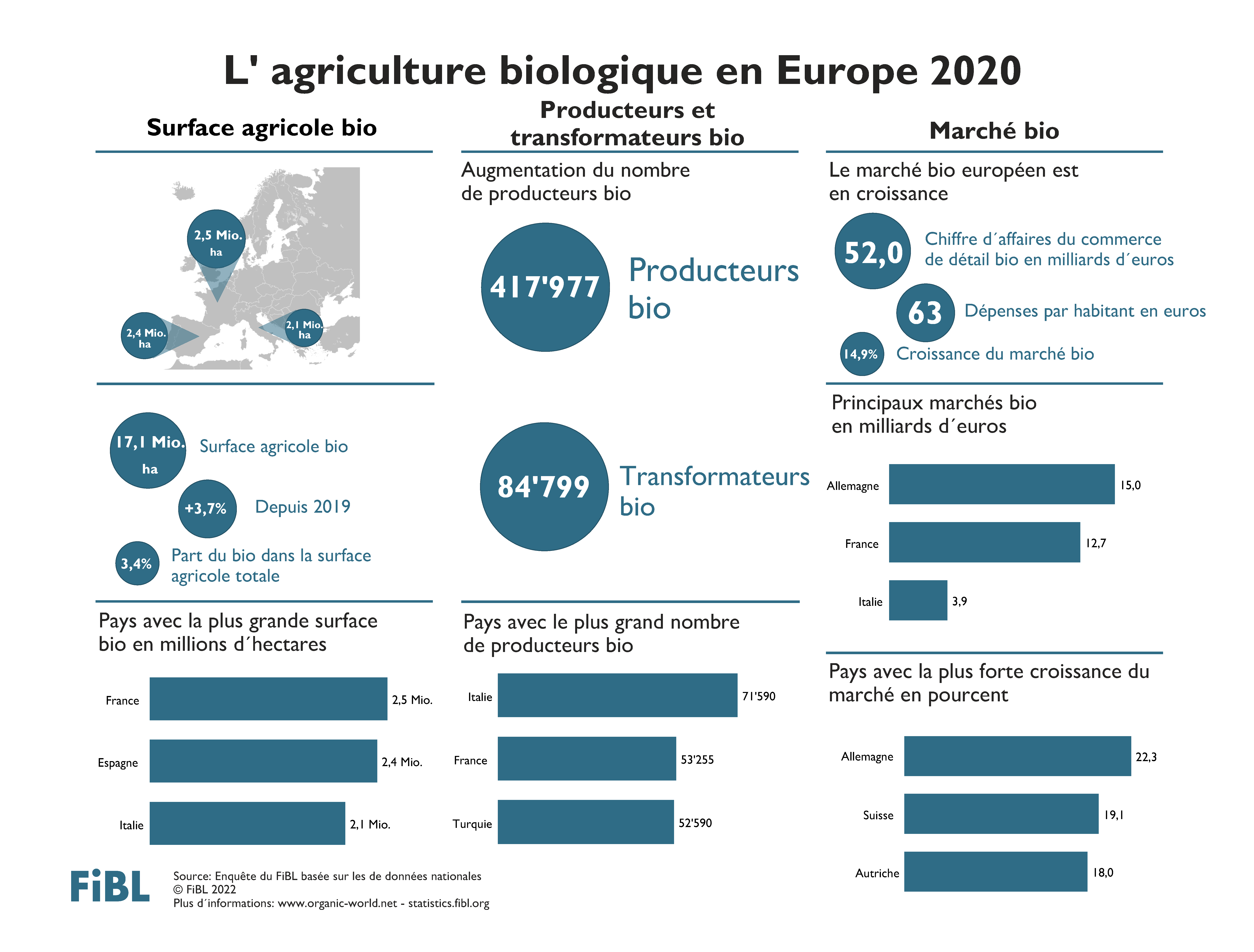 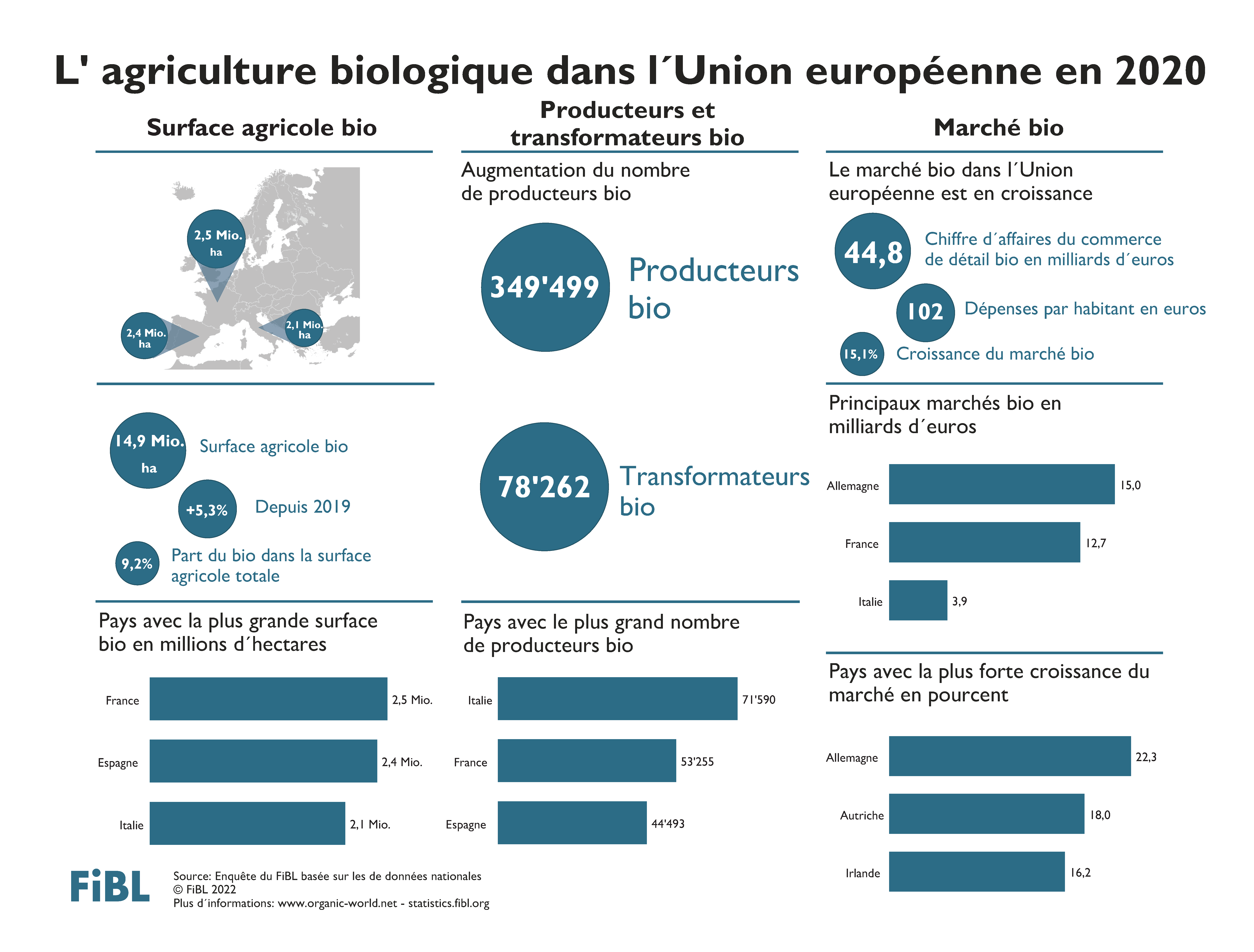 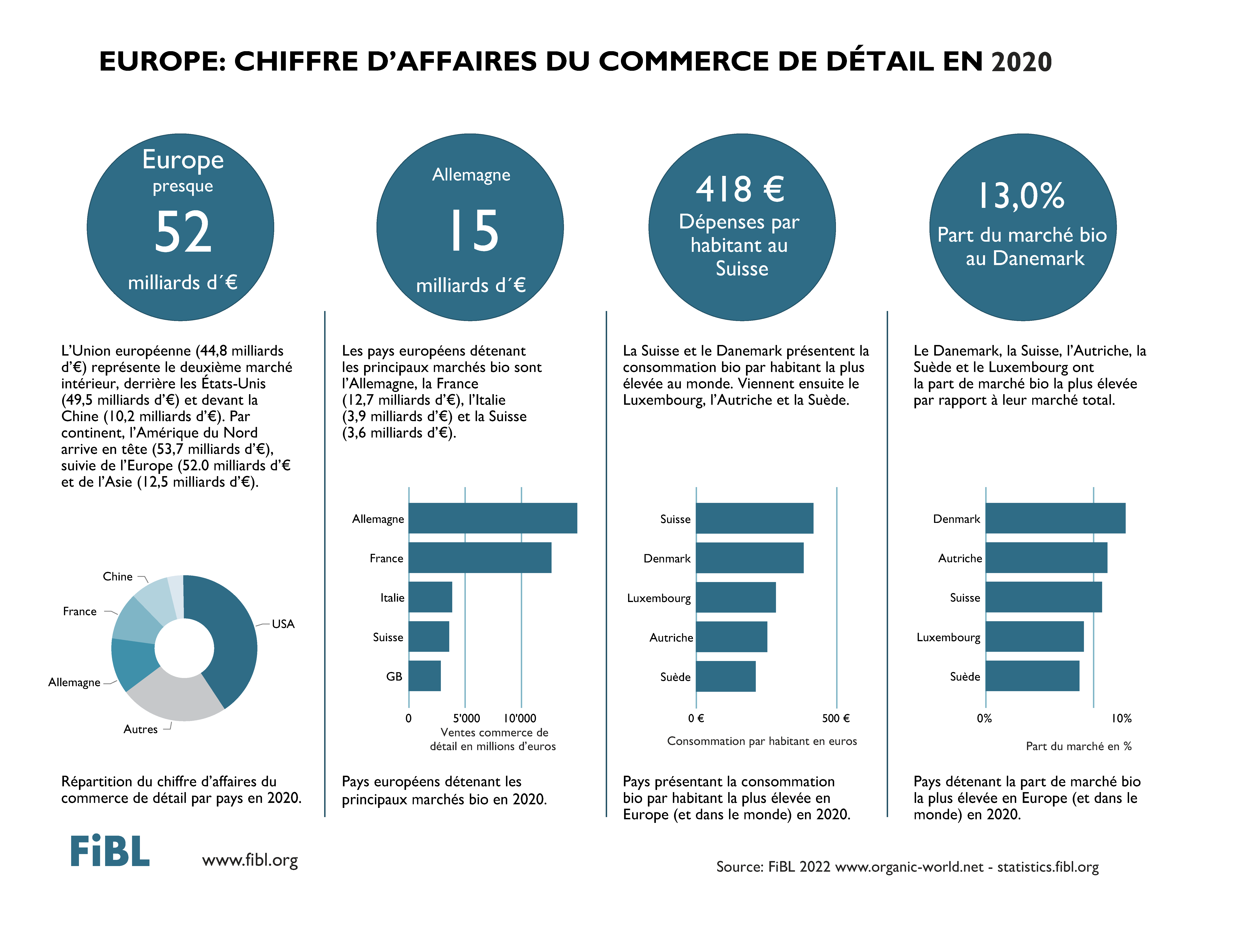 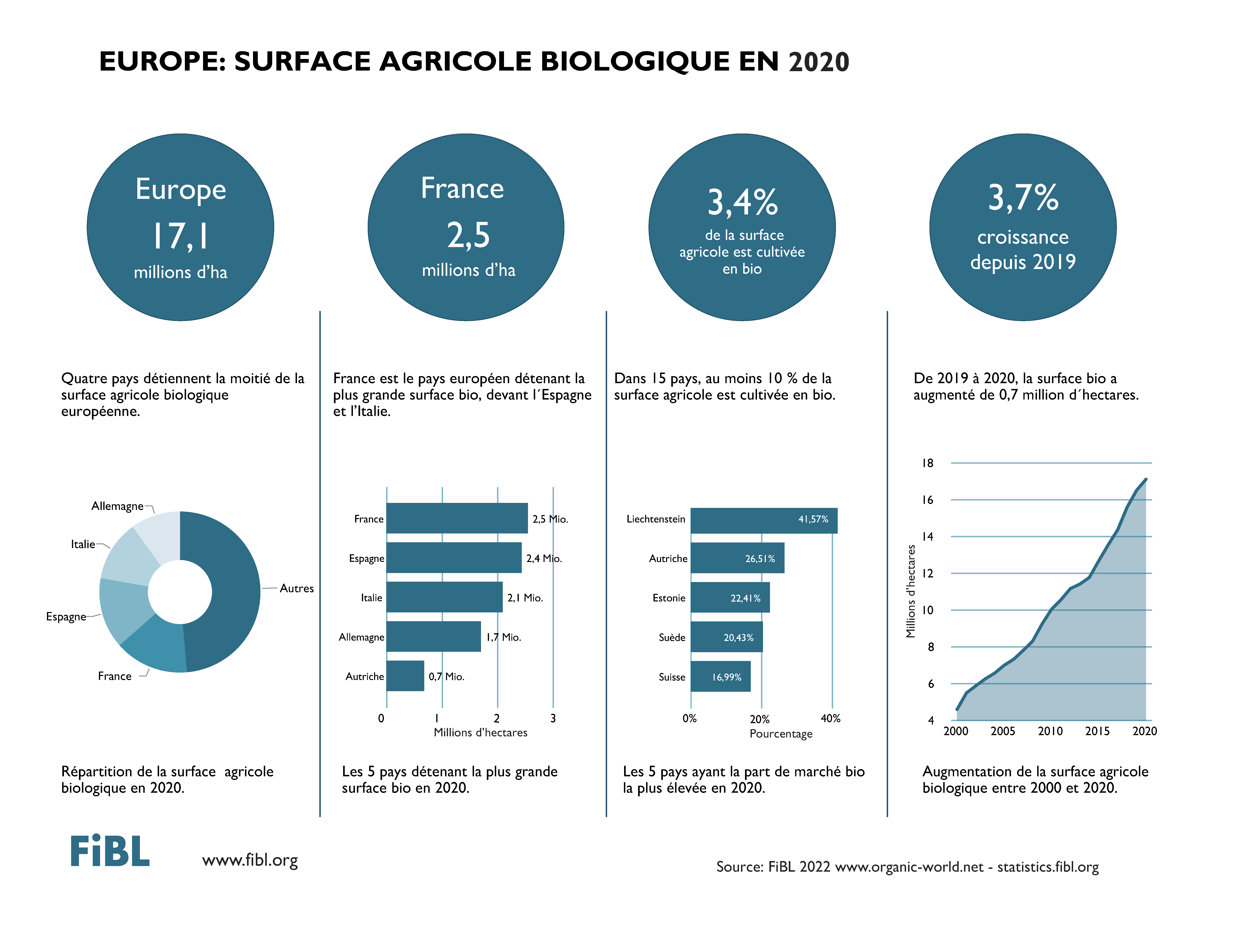 